 Department of Homeland SecurityArlington, VA 20598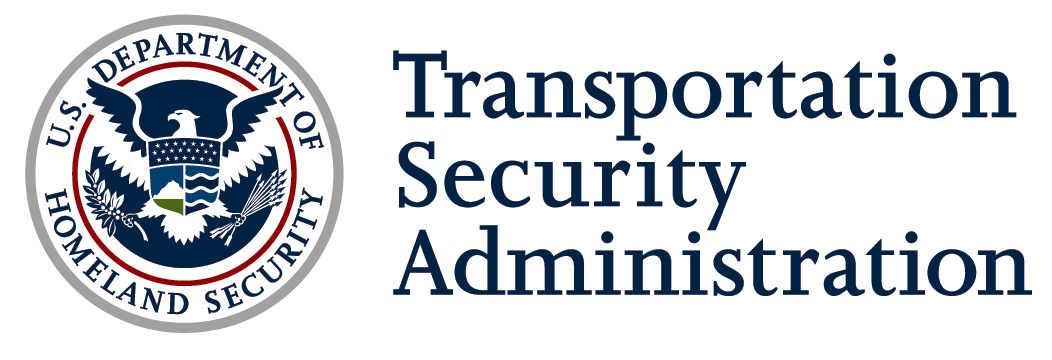 DATE:	June 30, 2015TO:	Chandana AchantaOffice of Information and Regulatory AffairsOffice of Management and BudgetTHRU:	Tyrone Huff,Office of the Chief Information Officer	Department of Homeland SecurityFROM:	Christina Walsh 	Office of Information Technology 	Transportation Security AdministrationSUBJECT: 	OMB Terms of Clearance	OMB Control Number 1652-0062	Highway Baseline Assessment for Security Enhancement (BASE) Program	PurposeThis memo serves as a notification of compliance with the OMB Terms of Clearance for OMB Control Number 1652-0062 Highway Baseline Assessment for Security Enhancement (BASE) Program, issued July 8, 2014.  OMB Terms of ClearanceOMB Terms of Clearance for the Highway BASE Program are as follows:Information from this collection shall not be used for program evaluation purposes.Following the approval of this collection, DHS/TSA will submit a discontinue request for 1652-0036.Compliance with OMB Terms of ClearanceTSA has complied with the OMB Terms of Clearance for the Highway BASE collection:The Office of Security Operations at Transportation Security Administration has not used the information collected from the Highway BASE Program for program evaluation purposes.TSA submitted a discontinuation request on November 22, 2011 for OMB Control Number 1652-0036.  On April 30, 2012, OMB discontinued the approval on the collection.